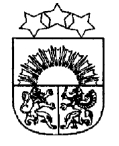 LATVIJAS  REPUBLIKA  KRĀSLAVAS  NOVADS           KRĀSLAVAS  NOVADA  DOMEReģ. Nr. 90001267487Rīgas iela 51, Krāslava, Krāslavas nov., LV-5601. Tālrunis +371 65624383, fakss +371 65681772e-pasts: dome@kraslava.lvKrāslavāĀRKĀRTAS SĒDES PROTOKOLS2018.gada 1.novembrī 									Nr.16Sēde sasaukta  Krāslavas novada domē,                         Rīgas ielā 51, Krāslavā, plkst.1100Sēdi atklāj plkst.1100Sēdi vada – novada domes priekšsēdētājs Gunārs UpenieksSēdi protokolē – lietvede Ārija LeonovičaPiedalāsDeputāti: Jāzeps Dobkevičs, Aleksandrs Jevtušoks, Viktorija Lene, Antons Ļaksa, Viktors Moisejs, Juris Saksons, Aleksandrs Savickis, Gunārs Svarinskis, Jānis Tukāns, Gunārs Upenieks, Janīna Vanaga, Ēriks ZaikovskisPašvaldības administrācijas darbinieki:J.Geiba – domes izpilddirektors;I.Kavinska – sabiedrisko attiecību speciāliste;V.Grizāns – datortīklu administrators;V.Maslovs – SIA “Krāslavas nami” valdes priekšsēdētājs.Nepiedalās: V.Bīriņa (darbnespēja), R.Kalvišs ( ), D.Zalbovičs (attaisnojošs iemesls)Darba kārtība:1. Par konkursa “Krāslavas novada Gada cilvēks” nomināciju ieguvējiem1.§Par konkursa “Krāslavas novada Gada cilvēks” nomināciju ieguvējiem1.1.Par konkursa uzvarētājiem nominācijā “Mūža ieguldījums”Ziņo: G.Upenieks, I.Kavinska (sabiedrisko attiecību speciāliste)Debatēs piedalās: A.Jevtušoks, J.Dobkevičs, V.MoisejsBalso par katru izvirzīto kandidatūru atsevišķi.Vārdiskais balsojums:par –  J.Dobkevičs, A.Jevtušoks, V.Lene, A.Ļaksa, V.Moisejs, J.Saksons, A.Savickis, G.Svarinskis,           J.Tukāns, G.Upenieks, J.Vanaga, Ē.Zaikovskispret - navatturas - navAtklāti balsojot, par – 12, pret – nav, atturas – nav, Krāslavas novada dome nolemj:Pamatojoties uz konkursa “Krāslavas novada Gada cilvēks” nolikumu un komisijas iesniegto izvērtējumu, par ilggadēju un godprātīgu darbu novada labā kā konkursa uzvarētāju nominācijā „Mūža ieguldījums” apstiprināt Olgu Grecku;Pamatojoties uz Konkursa “Krāslavas novada Gada cilvēks” nolikuma 4.5.2.punktu, deputāte V.Lene nepiedalās lēmuma pieņemšanā un atturas no balsojuma.Vārdiskais balsojums:par –  J.Dobkevičs, A.Jevtušoks, A.Ļaksa, V.Moisejs, J.Saksons, A.Savickis, G.Svarinskis,           J.Tukāns, G.Upenieks, J.Vanaga, Ē.Zaikovskispret - navatturas - V.Lene Atklāti balsojot, par – 11, pret – nav, atturas – 1, Krāslavas novada dome nolemj: Pamatojoties uz konkursa “Krāslavas novada Gada cilvēks” nolikumu un komisijas iesniegto izvērtējumu, par ilggadēju un godprātīgu darbu novada labā kā konkursa uzvarētāju nominācijā „Mūža ieguldījums” apstiprināt Ādolfu Ločmeli;1.2.Par konkursa uzvarētājiem nominācijā “Gada cilvēks”Ziņo: G.Upenieks, I.Kavinska (sabiedrisko attiecību speciāliste)Debatēs piedalās: V.Lene, V.Moisejs, A.Jevtušoks, Ē.ZaikovskisBalso par katru izvirzīto kandidatūru atsevišķi.Vārdiskais balsojums:par –  J.Dobkevičs, A.Jevtušoks, V.Lene, A.Ļaksa, V.Moisejs, J.Saksons, A.Savickis, G.Svarinskis,           J.Tukāns, G.Upenieks, J.Vanaga, Ē.Zaikovskispret - navatturas - navAtklāti balsojot, par – 12, pret – nav, atturas – nav, Krāslavas novada dome nolemj:Pamatojoties uz konkursa “Krāslavas novada Gada cilvēks” nolikumu un komisijas iesniegto izvērtējumu, par nozīmīgiem sasniegumiem un darbu novada labā kā konkursa uzvarētājus nominācijā “Gada cilvēks” apstiprināt Ivaru Geibu;Pamatojoties uz Konkursa “Krāslavas novada Gada cilvēks” nolikuma 4.5.2.punktu, deputāte V.Lene nepiedalās lēmuma pieņemšanā un atturas no balsojuma.Vārdiskais balsojums:par –  J.Dobkevičs, A.Jevtušoks, A.Ļaksa, V.Moisejs, J.Saksons, A.Savickis, G.Svarinskis,           J.Tukāns, G.Upenieks, J.Vanaga, Ē.Zaikovskispret - navatturas - V.Lene Atklāti balsojot, par – 11, pret – nav, atturas – 1, Krāslavas novada dome nolemj:Pamatojoties uz konkursa “Krāslavas novada Gada cilvēks” nolikumu un komisijas iesniegto izvērtējumu, par nozīmīgiem sasniegumiem un darbu novada labā kā konkursa uzvarētājus nominācijā “Gada cilvēks” apstiprināt Ernestu Milevski;Vārdiskais balsojums:par –  J.Dobkevičs, A.Jevtušoks, V.Lene, A.Ļaksa, V.Moisejs, J.Saksons, A.Savickis, G.Svarinskis,           J.Tukāns, G.Upenieks, J.Vanaga, Ē.Zaikovskispret - navatturas - navAtklāti balsojot, par – 12, pret – nav, atturas – nav, Krāslavas novada dome nolemj:Pamatojoties uz konkursa “Krāslavas novada Gada cilvēks” nolikumu un komisijas iesniegto izvērtējumu, par nozīmīgiem sasniegumiem un darbu novada labā kā konkursa uzvarētājus nominācijā “Gada cilvēks” apstiprināt Vadimu Atamaņukovu.(konkursa “Krāslavas novada Gada cilvēks”  komisijas sēdes protokols pielikumā)Lēmuma projekta iesniedzējskonkursa “Krāslavas novadaGada cilvēks” komisijaSēdi slēdz plkst.1125Domes priekšsēdētājs							G.UpenieksDomes lietvede							Ā.Leonoviča2018.gada 1.novembrī